Municípios da Macrorregião NORTE – Bela Vista do Toldo- Campo Alegre – Canoinhas – Irineópolis – Itaiópolis- Mafra- Major Vieira- Monte Castelo- Papanduva- Porto União- Rio negrinho- São Bento do Sul- Três Barras – 24 GERSA- 25 GERSA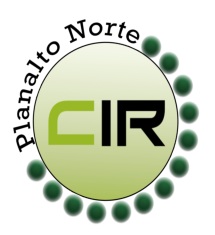 ____________________________________________________________________________________________________Planalto Norte Catarinense, 04 de dezembro de 2017.                           CIR nº 98/2017Ào senhor;Marivaldo dos ReisSecretário de Saúde de Porto União- SCPrezado,Para apreciação e providencia, comunicamos que conforme aprovação de todos os membros da CIR Planalto Norte ficou definido que o almoço que acontecera na cidade de Bela Vista do Toldo no dia 05/12/2017, será pago com a verba CIR que encontra-se na posse do município de Porto União, hoje o valor atual na conta é de R$ 1.349,00.  Sendo então, o almoço custara o valor de R$30,00 por pessoa, em media teremos 30 participantes, no entanto o valor a ser repassado para o restaurante em Bela Vista do Toldo será de R$ 900,00. Caso o numero de participantes seja menor que 30, será repassado o valor correspondente.Sem mais para o momento, renovamos protestos de estima e consideração,Jaqueline Fatima Previatti VeigaCoordenadora da CIR Planalto Norte     Secretária Municipal de Saúde – Mafra -SC